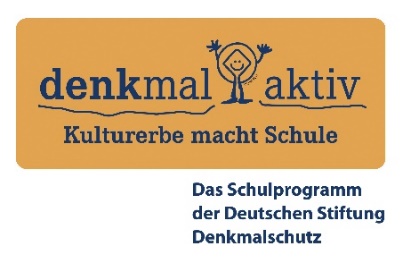 Bericht Projektwoche / Projektphase							2024Eckdaten zu Schule und LerngruppeBericht Projektwoche / Projektphase							2024Eckdaten zu Schule und LerngruppeBericht Projektwoche / Projektphase							2024Eckdaten zu Schule und LerngruppeSchule:Schulform:Schulform:Straße, Hausnummer:PLZ:Ort:Name(n) Projektleiter(in):E-Mail (persönliche Schul-Mailadresse):E-Mail (persönliche Schul-Mailadresse):Beteiligte(r) Jahrgang/Jahrgänge:Beteiligte Unterrichtsfach/-fächer der Projektleitung:Beteiligte Unterrichtsfach/-fächer der Projektleitung:Kurs(e) und/oder Arbeitsgruppe(n):Anzahl Lernende:Anzahl Lernende:Angaben zur Projektwoche oder -PhaseAngaben zur Projektwoche oder -PhaseAngaben zur Projektwoche oder -PhaseProjektwochen-Titel:Projektwochen-Titel:Projektwochen-Titel:Projektwochen-Termin(e) bzw. Daten der Projektphase:Projektwochen-Termin(e) bzw. Daten der Projektphase:Projektwochen-Termin(e) bzw. Daten der Projektphase:Fachliche(r) Partner (Einrichtung):Fachliche(r) Partner (Einrichtung):Fachliche(r) Partner (Einrichtung):Mit welchen Denkmalobjekten hat sich das Projektteam zu welchen Themen beschäftigt?Mit welchen Denkmalobjekten hat sich das Projektteam zu welchen Themen beschäftigt?Mit welchen Denkmalobjekten hat sich das Projektteam zu welchen Themen beschäftigt?Was sollte sich die Lerngruppe durch die Denkmal-Projektwoche erarbeiten? 
Wie konnten Lehrplanthemen mit dem Lernen am Denkmal veranschaulicht werden?Was sollte sich die Lerngruppe durch die Denkmal-Projektwoche erarbeiten? 
Wie konnten Lehrplanthemen mit dem Lernen am Denkmal veranschaulicht werden?Was sollte sich die Lerngruppe durch die Denkmal-Projektwoche erarbeiten? 
Wie konnten Lehrplanthemen mit dem Lernen am Denkmal veranschaulicht werden?Wie wurden die Jugendlichen an Denkmale / das Kulturerbe vor Ort herangeführt?
Welche eigenen Handlungsmöglichkeiten im Umgang mit Denkmalen eröffneten sich für sie? Wie wurden die Jugendlichen an Denkmale / das Kulturerbe vor Ort herangeführt?
Welche eigenen Handlungsmöglichkeiten im Umgang mit Denkmalen eröffneten sich für sie? Wie wurden die Jugendlichen an Denkmale / das Kulturerbe vor Ort herangeführt?
Welche eigenen Handlungsmöglichkeiten im Umgang mit Denkmalen eröffneten sich für sie? Beiträge fachlicher Partner, realisierte Besuche oder Treffen, Vorträge, Exkursionen, Workshops etc.:Beiträge fachlicher Partner, realisierte Besuche oder Treffen, Vorträge, Exkursionen, Workshops etc.:Beiträge fachlicher Partner, realisierte Besuche oder Treffen, Vorträge, Exkursionen, Workshops etc.:Kurzbeschreibung der Projektergebnisse (z.B. Infotexte, Plakate, Fotoausstellung, Rallye; Pflege historischer Park / Grabmale, ...):Kurzbeschreibung der Projektergebnisse (z.B. Infotexte, Plakate, Fotoausstellung, Rallye; Pflege historischer Park / Grabmale, ...):Kurzbeschreibung der Projektergebnisse (z.B. Infotexte, Plakate, Fotoausstellung, Rallye; Pflege historischer Park / Grabmale, ...):Wichtige selbständige Erkenntnis- und Arbeitsleistungen der Schülerinnen und Schüler waren:Wichtige selbständige Erkenntnis- und Arbeitsleistungen der Schülerinnen und Schüler waren:Wichtige selbständige Erkenntnis- und Arbeitsleistungen der Schülerinnen und Schüler waren:Resümee zum erreichten Verständnis von Denkmalen, ggf. Zitate/Statements von Lernenden – was konnten sie mitnehmen?Resümee zum erreichten Verständnis von Denkmalen, ggf. Zitate/Statements von Lernenden – was konnten sie mitnehmen?Resümee zum erreichten Verständnis von Denkmalen, ggf. Zitate/Statements von Lernenden – was konnten sie mitnehmen?Projektmittel-Quellen („denkmal aktiv"-Förderung, Mittel aus anderen Förderungen, Sachleistungen von Sponsoren):Projektmittel-Quellen („denkmal aktiv"-Förderung, Mittel aus anderen Förderungen, Sachleistungen von Sponsoren):Projektmittel-Quellen („denkmal aktiv"-Förderung, Mittel aus anderen Förderungen, Sachleistungen von Sponsoren):